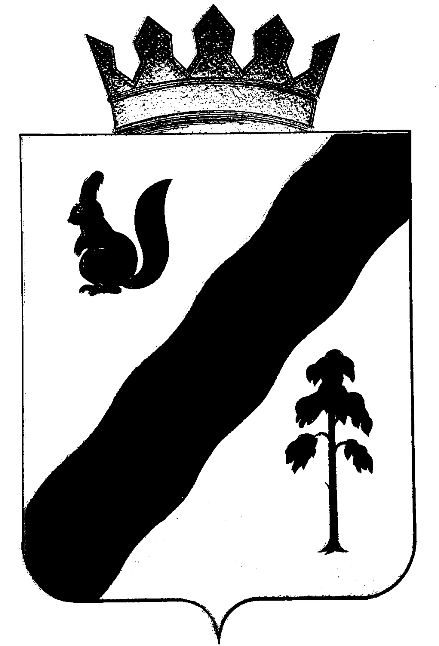 ПОСТАНОВЛЕНИЕАДМИНИСТРАЦИи ГАЙНСКОГО МУНИЦИПАЛЬНОГО ОКРУГАПЕРМСКОГО КРАЯО внесении изменений в административный регламент предоставления муниципальной услуги «Выдача уведомления о соответствии (несоответствии) указанных в уведомлении о планируемом строительстве или реконструкции параметров объекта индивидуального жилищного строительства или садового дома установленным параметрам и допустимости размещения объекта», утвержденный Постановлением Администрации Гайнского муниципального округа № 289 от 12.04.2021 г.В соответствии с Градостроительным кодексом РФ, Федеральным законом от 27 июля 2010 № 210-ФЗ «Об организации предоставления государственных и муниципальных услуг», от 06.10.2003 № 131-ФЗ «Об общих принципах организации местного самоуправления в Российской Федерации», Уставом Гайнского муниципального округа, администрация Гайнского муниципального округа ПОСТАНОВЛЯЕТ:В Административный регламент предоставления муниципальной услуги «Выдача уведомления о соответствии (несоответствии) указанных в уведомлении о планируемом строительстве или реконструкции параметров объекта индивидуального жилищного строительства или садового дома установленным параметрам и допустимости размещения объекта индивидуального жилищного строительства или садового дома на земельном участке», утвержденный Постановлением Администрации Гайнского муниципального округа № 289 от 12.04.2021 г. (далее по тексту – Регламент) внести следующие изменения:Раздел III Регламента дополнить пунктами 3.7. и 3.8. следующего содержания:
«3.7. Порядок выдачи дубликата документа, выданного по результатам предоставление муниципальной услуги, в том числе исчерпывающий перечень оснований для отказа в выдаче этого дубликата.3.7.1.  Основанием для начала административной процедуры является поступление в уполномоченный орган заявления о выдаче дубликата уведомления о соответствии (несоответствии) указанных в уведомлении о планируемом строительстве или реконструкции параметров объекта индивидуального жилищного строительства или садового дома установленным параметрам и допустимости размещения объекта индивидуального жилищного строительства или садового дома на земельном участке (далее по тексту – дубликата уведомления).3.7.2.  Заявление о выдаче дубликата уведомления подается заявителем (его уполномоченным представителем) лично, либо почтовым отправлением (в том числе с использованием электронной почты), либо через единый портал государственных и муниципальных услуг или многофункциональный центр предоставления государственных и муниципальных услуг по форме согласно приложению № 6 к Административному регламенту.Срок выдачи дубликата уведомления не может превышать 7 рабочих дней с момента регистрации заявления.3.7.3.  Дубликат уведомления выдается в строгом соответствии со вторым экземпляром уведомления о соответствии (несоответствии) указанных в уведомлении о планируемом строительстве или реконструкции параметров объекта индивидуального жилищного строительства или садового дома установленным параметрам и допустимости размещения объекта индивидуального жилищного строительства или садового дома на земельном участке.На лицевой стороне дубликата уведомления в правом верхнем углу проставляется штамп "Дубликат".Должностное лицо, ответственное за выдачу дубликата уведомления, не позднее 7 рабочих дней, следующих за днем регистрации поступившего заявления, вручает дубликат уведомления о соответствии (несоответствии) указанных в уведомлении о планируемом строительстве или реконструкции параметров объекта индивидуального жилищного строительства или садового дома установленным параметрам и допустимости размещения объекта индивидуального жилищного строительства или садового дома на земельном участке заявителю либо его уполномоченному представителю лично под роспись или направляет его в адрес заявителя почтовым отправлением с уведомлением.3.7.4. Основанием для отказа в выдаче дубликата уведомления является:1) не представление заявителем документов, предусмотренных пунктом 2.4. административного регламента;2) заявление о выдаче дубликата подано лицом, не являющимся застройщиком земельного участка или его представителем;3) уведомление о соответствии/несоответствии, указанное в заявлении о выдаче дубликата, было выдано не Администрацией Гайнского муниципального округа.3.8. Порядок оставления запроса заявителя о предоставлении муниципальной услуги без рассмотрения.3.8.1. Основанием для начала административной процедуры является поступление заявления в уполномоченный орган об оставлении уведомления о соответствии (несоответствии) указанных в уведомлении о планируемом строительстве или реконструкции параметров объекта индивидуального жилищного строительства или садового дома установленным параметрам и допустимости размещения объекта индивидуального жилищного строительства или садового дома на земельном участке (далее – уведомления) без рассмотрения.3.8.2. Заявление об оставлении уведомления без рассмотрения подается заявителем (его уполномоченным представителем) лично, либо почтовым отправлением (в том числе с использованием электронной почты), либо через единый портал государственных и муниципальных услуг или многофункциональный центр предоставления государственных и муниципальных услуг по форме согласно приложению № 7 к Административному регламенту.Должностное лицо, ответственное за выдачу уведомления о соответствии (несоответствии) указанных в уведомлении о планируемом строительстве или реконструкции параметров объекта индивидуального жилищного строительства или садового дома установленным параметрам и допустимости размещения объекта индивидуального жилищного строительства или садового дома на земельном участке, не позднее 7 дней, следующих за днем регистрации поступившего заявления, направляет ответ заявителю о принятии к сведению заявления об оставлении уведомления о соответствии (несоответствии) указанных в уведомлении о планируемом строительстве или реконструкции параметров объекта индивидуального жилищного строительства или садового дома установленным параметрам и допустимости размещения объекта индивидуального жилищного строительства или садового дома на земельном участке без рассмотрения».Дополнить Регламент Приложениями № 6 и № 7 следующего содержания:«Приложение № 6ЗАЯВЛЕНИЕо выдаче дубликата уведомления о планируемом строительстве или реконструкции параметров объекта индивидуального жилищного строительства или садового дома установленным параметрам и допустимости размещения объекта индивидуального жилищного строительства или садового дома на земельном участке (далее - уведомление)"____" __________ 20___ г.Администрацию Гайнского муниципального округа(наименование уполномоченного на выдачу разрешений на строительство федерального органа исполнительной власти, органа исполнительной власти субъекта Российской Федерации, органа местного самоуправления)Сведения о застройщикеСведения о выданном уведомленииПрошу выдать дубликат уведомления.Приложение: ___________________________________________________________Номер телефона и адрес электронной почты: ________________________________Результат рассмотрения настоящего заявление прошу предоставить:Приложение № 7ЗАЯВЛЕНИЕоб оставлении запроса без рассмотрения                    В Администрацию Гайнского муниципального округа                    от _________________________                       (для юридических лиц - наименование, государственный                       регистрационный  номер   записи   о  государственной_____________________________                       регистрации     юридического    лица    в     едином                       государственном    реестре    юридических   лиц    и_____________________________                       идентификационный     номер        налогоплательщика                       (за исключением  случаев,  если  заявителем является_____________________________                иностранное  юридическое лицо); для физических лиц -                       фамилия,  имя  и  отчество  (при наличии), реквизиты                       документа,   удостоверяющего   личность    заявителя                       (для гражданина)                    Адрес заявителя: ______________________________                                      (местонахождение юридического лица;                                    место регистрации физического лица)                    Почтовый  адрес  и  (или)  адрес  электронной почты для связи с заявителем:                ___________________________________    Прошу(сим)  оставить без рассмотрения уведомление о планируемом строительстве или реконструкции параметров объекта индивидуального жилищного строительства или садового дома установленным параметрам и допустимости размещения объекта индивидуального жилищного строительства или садового дома на земельном участке, направленное________________ в Администрацию Гайнского муниципального округа и зарегистрированное под № __________ от __________ по причине _____________________________________.Заявитель: ___________________________________________________            (Ф.И.О., должность представителя юридического лица,   (подпись) Ф.И.О. физического лица или его представителя)"__" __________ 20__ г.»5. Настоящее постановление вступает в силу со дня его официального опубликования (обнародования) в газете «Наше Время» и на официальном сайте Гайнского муниципального округа (http://www.gainy.ru).
4. Контроль за исполнением настоящего постановления возложить на заместителя главы по строительству, ЖКХ.

Глава муниципального округа – глава администрации Гайнского муниципального округа                                                   Е.Г. Шалгинских20.06.2022 г.№4401.1Сведения о физическом лице, в случае если застройщиком является физическое лицо:1.1.1Фамилия, имя, отчество (при наличии)1.1.3Реквизиты документа, удостоверяющего личность(не указываются в случае, если застройщикявляется индивидуальным предпринимателем)1.2Основной государственный регистрационныйномер индивидуального предпринимателя (вслучае если застройщик является индивидуальнымпредпринимателем)1.2.1Сведения о юридическом лице (в случае еслизастройщиком является юридическое лицо):1.2.2Полное наименование1.2.3Основной государственный регистрационныйномер1.2.4Идентификационный номер налогоплательщика -юридического лица (не указывается в случае, еслизастройщиком является иностранное юридическоелицо)№Орган, выдавший уведомлениеНомер документаДата документа- путем почтового направления по адресу: (указать точный адрес) _________________________________________________________________________________________                                                                                                                                                  _________________________________________________________________________;- при личном обращении заявителя (представителя заявителя) в Администрацию Гайнского муниципального округа;- посредством Портала государственных и муниципальных услуг Пермского края;- при личном обращении заявителя (представителя заявителя) в МФЦ.